R.G. n. ____________________/_________________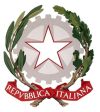 TRIBUNALE ORDINARIO DI TIVOLIDICHIARAZIONE TELEMATICA DI ACCETTAZIONE DELL’INCARICO DI CTU Il sottoscritto ____________________________________nato a _______ il ________ con studio in_________________, tel. professionale_____________, PEC: ____________________ qualifica specifica_______________________________________;letto il provvedimento di conferimento dell’incarico di CTU reso nell’ambito del procedimento indicato in epigrafe;dichiara di accettare l’incarico di CTU;dichiara quanto segue: “Giuro di bene e fedelmente adempiere all’incarico affidatomi al solo scopo di far conoscere al giudice la verità. Dichiaro di essere indifferente alle parti”;dichiara, altresì, di iniziare le operazioni peritali il ____________ alle ore _________, presso __________________________________________________;eventuali ulteriori richieste:_________________________________________________________________________________________________________________________Luogo e dataIl CTU